О внесении изменений в Перечень должностей муниципальной службы Североуральского городского округа, при назначении на которые граждане и при замещении которых муниципальные служащие Североуральского городского округа обязаны предоставлять сведения о доходах, расходах, об имуществе и обязательствах имущественного характера, а также сведения о доходах, расходах, об имуществе и обязательствах имущественного характера своих супруги(супруга) и несовершеннолетних детей, утвержденный постановлением Главы Североуральского городского округа от 16.04.2015 № 6Руководствуясь статьей 43 Положения о правовых актах Североуральского городского округа, утвержденного решением Думы Североуральского городского округа от 22.04.2015, на основании обращений Думы Североуральского городского округа от 17.01.2020 № 22, Управления образования Администрации Североуральского городского округа от 23.01.2020 № 78ПОСТАНОВЛЯЮ:1. Внести в Перечень должностей муниципальной службы Североуральского городского округа, при назначении на которые граждане и при замещении которых муниципальные служащие Североуральского городского округа обязаны предоставлять сведения о доходах, расходах, об имуществе и обязательствах имущественного характера, а также сведения о доходах, расходах, об имуществе и обязательствах имущественного характера своих супруги(супруга) и несовершеннолетних детей (далее - Перечень), утвержденный постановлением Главы  Североуральского  городского округа  от  16.04.2015 № 6 с учетом изменений, внесенных постановлениями Главы Североуральского городского округа от 21.01.2016 № 1, 26.04.2017 № 15, 29.03.2018 № 18, 07.10.2019 № 31, следующие изменения:1) дополнить пунктом 33-1 следующего содержания:«33-1. Главный специалист Управления образования Администрации Североуральского городского округа;»;2) дополнить пунктами 48, 49 следующего содержания:«48. Специалист I категории Управления образования Администрации Североуральского городского округа;»;«49. Специалист I категории организационно–правового отдела аппарата Думы Североуральского городского округа.».2. Контроль за выполнением настоящего постановления оставляю за собой.3. Опубликовать настоящее постановление в газете «Наше слово» и на официальном сайте Администрации Североуральского городского округа.И.о. Главы Североуральского городского округа				          Ж.А. Саранчина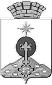 ПОСТАНОВЛЕНИЕГЛАВЫ СЕВЕРОУРАЛЬСКОГО ГОРОДСКОГО ОКРУГА ПОСТАНОВЛЕНИЕГЛАВЫ СЕВЕРОУРАЛЬСКОГО ГОРОДСКОГО ОКРУГА 25.02.2020                                                                                                             № 4                                                                                                            № 4г. Североуральскг. Североуральск